Needles! Avoidance causes more pain, so let’s address your fears head on. Exposure will increase your brain’s confidence! So, what are your fears about needles? What are your values and motivations? Do you want to master your injection fears because they are interfering with your life or do they want to learn strategies to simply get through the COVID-19 vaccination process?Coping skills can help master one simple injection:Deep breaths – reduce fight or flight Visualization and imageryProgressive Muscle RelaxationDistractions!Our brain has only so much capacity to pay attention to any one thing.Positive ReframingFocus on what has gone well in the past with shotsPositive self talk: “I got this,” or “I am doing this for a good cause.” Numbing CreamReduce the fight or flight response and lessen the tension in the muscleWalk through a positive experience in your head! When you get there, will you be more comfortable knowing in real time what the nurse is doing, including getting a heads-up before the shot is given? Or would you prefer to distract yourself as much as possible by watching a video or listening to music through headphones? It’s ok to express this to the person administering your vaccine!Imagine this shot going incredibly well and your body responding positively!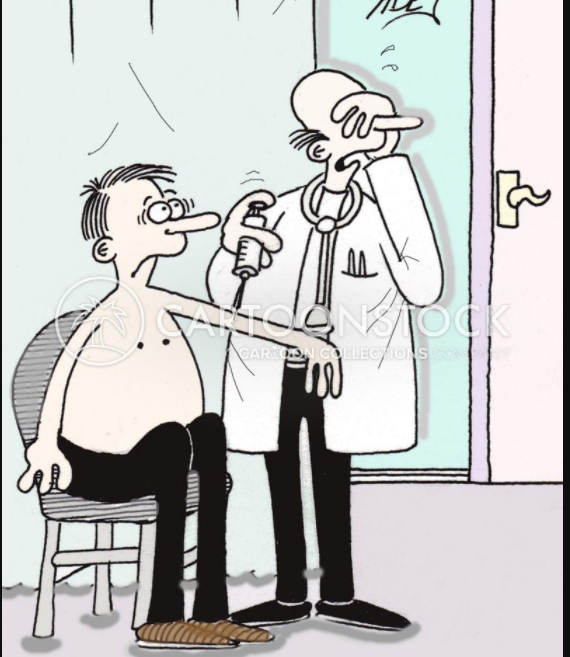 